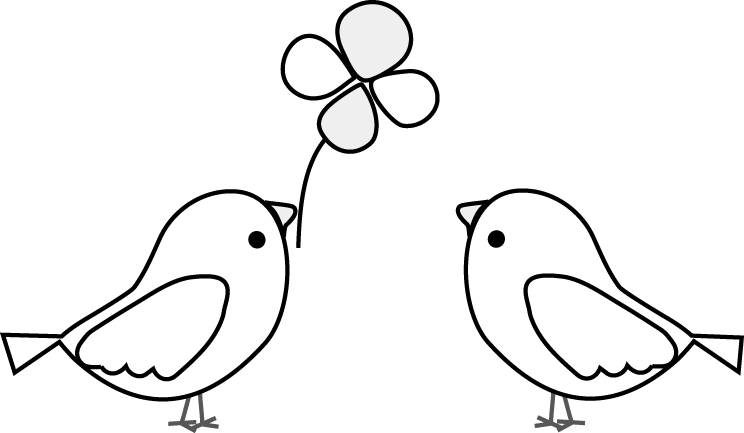  紹介用紙2022年度に新規入会で30歳以下(※)の方を対象に入会金及び初年度年会費無料の入会キャンペーンを実施中！　(※2022年度中に31歳になる人はキャンペーン対象外となります)また、会員様のご紹介でご入会の場合は、入会者と紹介者に本会オリジナル『きいちゃんボールペン』を進呈いたします！（こちらは全員対象です）みなさま、ぜひお知り合いの社会福祉士の方をご紹介ください。　　■ご紹介者■　　□新規ご入会者□　入会案内資料をお送りします　　　　　　　　　　【お問い合わせ・送付先】一般社団法人　和歌山県社会福祉士会〒640-8319　和歌山市手平２丁目１－２   県民交流プラザ和歌山ビッグ愛６階ＴＥＬ／ＦＡＸ　073-499-4529　　E-mail　info@wacsw.com会員氏名会員番号住所（〒　　　―　　　　）（〒　　　―　　　　）（〒　　　―　　　　）電話番号メールアドレス　　　　　　　　　　　＠　　　　　　　　　　　＠　　　　　　　　　　　＠（ふりがな）氏名（　　　　　　　　　　　　　　　　　　　　）住所（〒　　　―　　　　）電話番号メールアドレス　　　　　　　　　　　＠